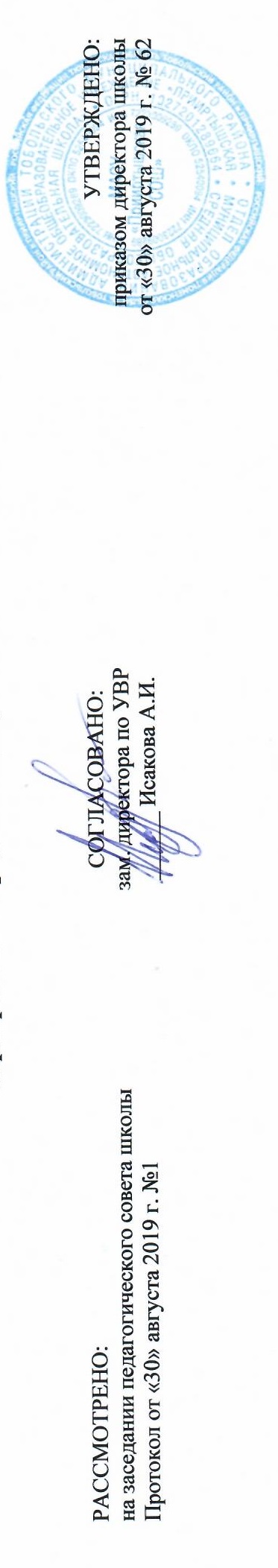 Филиал муниципального автономного общеобразовательного учреждения«Прииртышская средняя общеобразовательная школа» - «Верхнеаремзянская СОШ им.Д.И.Менделеева»РАБОЧАЯ ПРОГРАММА по математике для 2 классана 2019-2020 учебный годПланирование составлено в соответствии 	с ФГОС  НОО	Составитель программы: учитель начальных классов Сиволобова Л.А., первая квалификационная категорияс. Верхние Аремзяны 2019 год Планируемые результаты освоения  учебного предмета «Математика»Числа и величиныОбучающийся научится :- образовывать, называть, читать, записывать числа от 0 до 100;			- сравнивать числа и записывать результат сравнения;- упорядочивать заданные числа;-  заменять  двузначное  число  суммой  разрядных слагаемых;			- выполнять сложение и вычитание вида 30 + 5, 35 - 5,35 - 30;			-  устанавливать закономерность — правило, по которому составлена числовая  последовательность (увеличение/уменьшение   числа   на   несколько единиц);   продолжать   её   или   восстанавливать пропущенные в ней числа;	-группировать числа по заданному или самостоятельно установленному признаку;-  читать и записывать  значения  величины  длина, используя	изученные	единицы   этой (сантиметр,  дециметр,  метр)  и  соотношения  между ними: 1 м = 100 см; 1 м = 10 дм; 1 дм = 10 см;-  читать и записывать  значение  величины  время, используя  изученные  единицы  этой  величины  (час, минута) и соотношение между ними: 1 ч = 60 мин;- определять по часам время с точностью до минуты;-  записывать и использовать соотношение между рублём и копейкой: 1 р. = 100 к.Обучающийся получит возможность научиться:- группировать объекты по разным признакам;- самостоятельно выбирать единицу для измерения таких величин, как длина, время, в конкретных условиях и объяснять свой выбор.	Арифметические действия.Обучающийся научится:-воспроизводить по памяти таблицу чисел в  пределах 20  и использовать  её  при выполнении действий сложение и вычитание;- выполнять сложение и вычитание в пределах 100: в более лёгких случаях устно, в более сложных — письменно (столбиком);- выполнять проверку сложения и вычитания;-  называть и обозначать действия умножение и деление;-   использовать   термины: уравнение, буквенное выражение;-заменять сумму одинаковых слагаемых произведением    и    произведение — суммой одинаковых слагаемых;- умножать 1 и 0 на число; умножать и делить на 10;-  читать и записывать числовые выражения в  2 действия;-  находить значения числовых выражений в  2 действия,  содержащих  сложение  и  вычитание  (со скобками и без скобок);-  применять переместительное и сочетательное свойства сложения при вычислениях.Обучающийся получит возможность научиться:-вычислять значение буквенного выражения, содержащего   одну   букву   при   заданном   её значении;				-решать простые уравнения подбором неизвестного числа;			-моделировать действия«умножение»  и «деление» с использованием предметов, схематических рисунков и схематических чертежей;	-раскрывать конкретный смысл действий «умножение» и «деление»;		-применять	переместительное	свойство умножения при вычислениях;		- называть компоненты и результаты умножения и деления;					-устанавливать взаимосвязи между компонентами и результатом умножения;- выполнять умножение и деление с числами 2 и 3.Работа с текстовыми задачамиОбучающийся научится:-  решать  задачи  в  1—2  действия  на  сложение  и вычитание, на разностное сравнение чисел и задачи в  1  действие,   раскрывающие  конкретный  смысл действий умножение и деление;- выполнять краткую запись задачи, схематический рисунок;-  составлять  текстовую  задачу  по  схематическому рисунку,   по   краткой   записи,   по   числовому выражению, по решению задачиОбучающийся получит возможность научиться:- решать задачи с величинами: цена, количество, стоимость.Пространственные отношенияГеометрические фигурыОбучающийся научится:- распознавать  и  называть  углы  разных  видов: прямой, острый, тупой;- распознавать  и  называть  геометрические  фигуры: треугольник, четырёхугольник и др., выделять среди четырёхугольников прямоугольник (квадрат);- выполнять построение прямоугольника (квадрата) с заданными длинами сторон на клетчатой разлиновке с использованием линейки;-   соотносить   реальные   объекты   с   моделями   и чертежами треугольника, прямоугольника (квадрата).Обучающийся получит возможность научиться:- изображать прямоугольник (квадрат) на нелинованной бумаге с использованием линейки и угольника.Геометрические величиныОбучающийся научится:-читать и записывать значения	величины используя изученные единицы длины и соотношения между ними (миллиметр, сантиметр, дециметр, метр);- вычислять длину ломаной, состоящей из  3-4 звеньев, и периметр многоугольника (треугольника, четырёхугольника, пятиугольника).Обучающийся получит возможность научиться:- выбирать наиболее подходящие единицы длины в конкретной ситуации;- вычислять периметр прямоугольника (квадрата).Работа с информацией Обучающийся научится:-читать и заполнять таблицы выполнения задания;	- заполнять свободные клетки в несложных таблицах, определяя правило составления таблиц;- проводить   логические   рассуждения   и   делать выводы;				- понимать простейшие высказывания с логическими связками: если..., то...; все; каждый и др., выделяя верные и неверные высказывания;-приобретение  первоначальных компьютерной грамотности.Обучающийся получит возможность научиться:-  самостоятельно  оформлять  в  виде  таблицы зависимости между величинами: цена, количество, стоимость;		-  для  формирования  общих  представлений  о построении	последовательности	логических рассуждений.	Первоначальные представления о компьютерной грамотности Обучающийся научится:включать и выключать компьютер и подключаемые к нему устройства;запускать программу и завершать ее выполнение;пользоваться мышью;использовать простейшие средства текстового редактора; создавать небольшой текст.выводить текст на принтер;Обучающийся получит возможность научиться:использовать простейшие приемы поиска информации: по ключевым словам, каталогам; Работать с простыми информационными объектами (текст, таблица, схема, рисунок): преобразовывать, создавать, сохранять, удалять.Содержание учебного предмета «Математика»  (136ч.)Числа от 1 до 100. Нумерация (17 ч.)Новая счетная единица – десяток. Счет десятками. Образование и названия чисел, их десятичный состав. Запись и чтение чисел. Числа однозначные и двузначные. Порядок следования чисел при счете.Сравнение чисел.Единицы длины: сантиметр, дециметр, миллиметр, метр.Соотношения между ними.Длина ломаной.Периметр многоугольника.Единицы времени: час, минута. Соотношение между ни ми. Определение времени по часам с точностью до минуты.Монеты (набор и размен).Задачи на нахождение неизвестного слагаемого, неизвестного уменьшаемого и неизвестного вычитаемого.Решение задач в 2 действия на сложение и вычитание.Практические работы: Единицы длины. Построение отрезков заданной длины. Монеты (набор и размен).Числа от 1 до 100. Сложение и вычитание (69часов)Устные и письменные приемы сложения и вычитания чисел в пределах 100.Числовое выражение и его значение.Порядок действий в выражениях, содержащих 2 действия (со скобками и без них).Сочетательное свойство сложения. Использование переместительного и сочетательного свойств сложения для ра ционализации   вычислений.Взаимосвязь между компонентами и результатом сложения (вычитания).Проверка сложения и вычитания.Выражения с одной переменной вида а + 28, 43-6.Уравнение. Решение уравнения.Решение уравнений вида 12 + х =12, 25 – х = 20, х – 2 = 8 способом подбора.Углы прямые и непрямые (острые, тупые). Прямоугольник (квадрат). Свойство противоположных сторон прямоугольника.Построение прямого угла, прямоугольника (квадрата) на клетчатой бумаге.Решение задач в 1 – 2 действия на сложение и вычитание.Практические работы: Сумма и разность отрезков. Единицы времени, определение времени по часам с точностью до часа, с точностью до             минуты. Прямой угол, получение модели прямого угла; построение прямого угла и прямоугольника на клетчатой бумаге.Числа от 1 до 100. Умножение и деление (19 часов)Конкретный смысл и названия действий умножения и деления. Знаки умножения • (точка) и деления : (две точки).Названия компонентов и результата умножения (деления), их использование при чтении и записи выражений.Переместительное свойство умножения. Взаимосвязи между компонентами и результатом действия умножения; их использование при рассмотрении деления с числом 10 и   при составлении таблиц умножения и деления с числами 2, 3.Порядок выполнения действий в выражениях, содержащих 2 – 3 действия (со скобками и без них).Периметр прямоугольника (квадрата).Решение задач в одно действие на умножение и деление.Табличное умножение и деление (13 часов)Числа от 1 до 100. Нумерация чисел. Сложение, вычитание, умножение, деление в пределах 100: устные и письменные приемы.             Решение задач изученных видов, задач на основе знания таблицы умноженияПервоначальные представления о компьютерной грамотности (10 часов)Персональный компьютер (ПК) и его назначение. Правила безопасного пользования ПК. Назначение основных устройств компьютера для ввода, вывода и обработки информации.Включение и выключение компьютера и подключаемых к нему устройств. Запуск программы. Завершение выполнения программы.Клавиатура, общее представление о правилах клавиатурного письма, пользование мышью, использование простейших средств текстового редактора.Простейшие приемы поиска информации: по ключевым словам, каталогам. Работа с простыми информационными объектами (текст, таблица, схема, рисунок): преобразование, создание, сохранение, удаление. Вывод текста на принтер. Создание небольшого текста по интересной для детей тематике с использованием изображений на экране компьютера.Итоговое повторение (8ч.)Числа от 1 до 100. Нумерация чисел. Сложение, вычитание, умножение, деление в пределах 100: устные и письменные приемы.Решение задач изученных видов.Тематическое планирование №Разделы, темыКол-во часов1Числа от 1 до 100. Нумерация 171Числа от 1 до 20.11 Числа от 1 до 20.11 Десяток. Счѐт десятками до 100.11 Числа от 11 до 100. Образование и запись числа.11Письменная нумерация чисел от 11 до  100.11 0днозначные и двузначные числа.11Миллиметр.11 Входная контрольная работа «Числа от 1 до 100». Устная и письменная нумерация чисел в пределах 100. Решение задач.11Анализ контрольной работы. Единица измерения длины –миллиметр.11Наименьшее трѐхзначное число. Сотня.11Метр. Таблица единиц длины.11Сложение и вычитание в случаях  30 + 5, 35 - 5, 35 – 30.11Представление двузначных чисел в виде суммы разрядных слагаемых.11Единицы стоимости. Рубль. Копейка.11 Единицы стоимости. Рубль. Копейка.11Закрепление изученного по теме«Решение задач».11 Закрепление изученного по теме «Сложение и вычитание без перехода через разряд».11Обобщение полученных знаний по теме «Сложение и вычитание без перехода через разряд».12Числа от 1 до 100. Сложение и вычитание (устные приѐмы) 44 2 Анализ контрольной работы. Обратные задачи.12Решение задач.12 Решение задач и выражений.12 Решение задач.12 Единицы времени. Час. Минута.12 Ломаная линия. Длина ломаной.12Решение задач и выражений.12Порядок действий в выражениях со скобками.12 Решение задач в два действия выражением. Решение выражений со скобками.12 Сравнение выражений.12Периметр многоугольника.12 Свойства сложения.12 Решение задач и выражений.1Решение задач и выражений.1Странички для любознательных. Закрепление изученного материала.1 Устные вычисления.1Обобщение знаний  по теме «Числа от 1 до 100. Сложение и вычитание»1Работа над ошибками. Решение задач. Наш проект «Математика вокруг нас. Узоры на посуде».1Случаи сложения 36 +2, 36 + 20.1Случаи вычитания 36 – 2, 36 – 20.1 Случаи сложения 26 + 4.1 Случаи вычитания 30 – 7.1Случаи вычитания вида 60 – 24.1 Решение задач.1 Решение задач и выражений.1 Решение задач и выражений.1Сложение вида 26 + 7.1 Вычитание вида 35 – 7.1 Закрепление навыков применения приемов сложения и вычитания вида 26 + 7, 35 – 7.1 Решение задач и выражений.1 Закрепление изученного материала.1 Что узнали, чему научились.1Обобщение знаний  по теме «Числа от 1 до 100. Сложение и вычитание» 1 Анализ контрольной работы. Буквенные выражения.1 Буквенные выражения.1Решение задач и выражений.1 Уравнение.1 Решение задач и уравнений.1Решение задач и уравнений.1 Проверка сложения.1 Проверка вычитания.1 Решение задач и уравнений.1Решение задач и уравнений.1  Равенства и неравенства.1Раздел 3. Числа от 1 до 100. Сложение и вычитание (письменные приѐмы) 25 Решение задач и выражений.1 Обобщение знаний  по теме «Числа от 1 до 100. Сложение и вычитание» 1Анализ контрольной работы. Решение задач.1Повторение и закрепление материала, изученного в 1 полугодии.1Письменное сложение двузначных чисел без перехода через десяток.1Письменное вычитание двузначных чисел без перехода через десяток.1Письменное сложение и вычитание двузначных чисел без перехода через десяток.1Решение задач и выражений.1Угол. Виды углов.1Виды углов. Решение задач и выражений.1Письменное сложение двузначных чисел с переходом через десяток.1Письменное сложение двузначных чисел с переходом через десяток в случаях вида 37 + 53.1Прямоугольник.1Решение задач и выражений.1Письменное сложение двузначных чисел с переходом через десяток в случаях вида 87 + 13.1Решение задач. Решение и сравнение выражений.1Письменное вычитание с переходом через десяток.1Письменное вычитание с переходом через десяток в случаях вида 50 - 24.1Письменное вычитание с переходом через десяток.1Что узнали, чему научились.1Закрепление изученного материала.1Решение задач.1Письменное вычитание с переходом через десяток в случаях вида 52 - 24.1Работа над задачами и выражениями.1Решение задач и выражений.1Раздел 4. Умножение и деление 19Прямоугольник.1 Работа над задачами и выражениями. Прямоугольник.1  Квадрат.1Решение задач и выражений.1Обобщение знаний  по теме «Числа от 1 до 100. Сложение и вычитание» (письменные вычисления).1Анализ контрольной работы.1Числа от 1 до 100. Умножение и деление.1Действие умножения. Знак умножения. 1Составление и решение примеров на умножение.1Решение задач и выражений.1Решение задач. Периметр прямоугольника.1Особые случаи умножения.1Названия чисел при умножении.1Обобщение знаний  по теме «Числа от 1 до 100. Умножение и деление» 1Анализ контрольной работы.1Переместительный закон умножения.1Решение задач и выражений. Перестановка множителей.1Деление.1Деление.1Раздел 5. Табличное умножение и деление13Составление таблицы деления на 2.1Названия чисел при делении.1Связь действий умножения и деления. Решение задач и выражений.1Связь действий умножения и деления. Периметр квадрата.1Особые случаи умножения и деления. Решение задач и выражений.1Решение задач и уравнений.1Обобщение знаний  по теме «Числа от 1 до 100. Умножение и деление» 1Анализ контрольной работы. Умножение числа 2. Умножение на 2.1Умножение числа 2. Умножение на 2.1Умножение и деление на 2.1Умножение числа 3. Умножение на 3.1Умножение числа 3. Умножение на 3.1Деление на 3.1Раздел 6. Первоначальные представления о компьютерной грамотности 10Персональный компьютер (ПК) и его назначение.1Правила безопасного пользования ПК.1Назначение основных устройств компьютера для ввода, вывода и обработки информации.1Запуск программы. Завершение выполнения программы.1Клавиатура, общее представление о правилах клавиатурного письма, пользование мышью.1Использование простейших средств текстового редактора.1Простейшие приемы поиска информации: по ключевым словам, каталогам.1Работа с простыми информационными объектами (текст, таблица, схема, рисунок): преобразование, создание, сохранение, удаление.1Вывод текста на принтер.1Создание небольшого текста по интересной детям тематике с использованием изображений на экране компьютера.1Раздел 7. Итоговое повторение 1Промежуточная аттестация. Итоговая контрольная работа.8Работа над ошибками.1Повторение по теме «Числа от 1 до100 и число 0».1Повторение по теме «Решение уравнений».1Повторение по теме «Решение задач»1Повторение по теме «Числовые выражения».1Повторение по теме «Сложение и вычитание. Свойства сложения».1Повторение по теме «Сложение и вычитание в пределах 100».1Итого:1136